T-Shirt Designer:____________________________	Period: _________   Date:_________________Group Names:   ____________________________	Unit:_______________________________     ____________________________CONCERT T-SHIRTDirections: Design a concert t-shirt for your band to sell at your concerts that relates directly to your unit. The design of the t-shirt should creatively incorporate important information about your unit.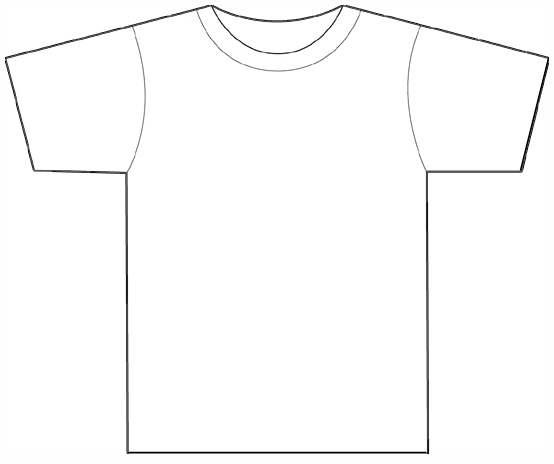 